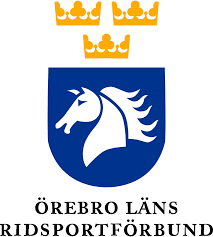                 Regler för Närkemästerskap Sportkörning 2023                  Regler för Närkemästerskap DM i Sportkörning 2023 Tabell för uträkning av poäng till Närkemästare i Sportkörning 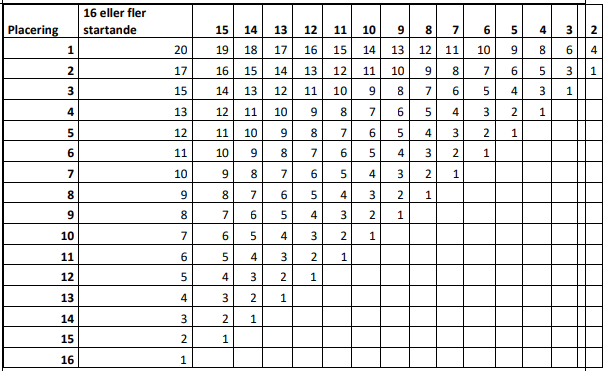 Regler förRegler förÖrebro läns Ridsportförbund, Närke mästerskap-DM SportkörningÅrtalÅrtal2023GrenGrenSportkörning Allmänna bestämmelser:Allmänna bestämmelser:2023 års mästare utses via poängberäkning erhålls på̊ alla svenska tävlingar  -Vid lika poäng skiljs ekipagen åt enl. vilken placering ekipaget erhöll vid de
olika deltävlingarna. - Poängen beräknas med koefficient för svårighetsgraden (klassen). Samtliga ekipage som genomfört tävlingen med godkänt resultat får poäng.
- LB (tävlingsklass) koeff 0,5
- LA koeff 1 - Msv koeff 1,5
- Svår koeff 2
- Vid LB ej tävlingsklass:
LB Clearound om man klarat Clearound så erhåller man 2 poäng, annars 1 poäng Deltagare:Deltagare:Häst och ponny tävlar i skilda klasser.
I DM Sportkörning; häst respektive ponny där ingår olika anspänningar: enbet, par och fyrspann.
Samma kusk får ställa upp med flera ekipage men man kan endast placera sig med ett ekipage (bästa ekipaget)Anmälan:Anmälan:Kostnad: 50:-/ekipage betalas till Örebro Läns Ridsportförbunds BG 609–1037 samt anmälan till e-post: orebro@ridsport.se Arrangör / Tävling Arrangör / Tävling Alla godkända sportkörningstävlingar av SvRF i hela SverigePriser/pris- utdelning Priser/pris- utdelning Rosett, plakett, medalj till tre främsta placerade, Guld, Silver, Brons och segertäcke. Prisutdelning sker på̊ Örebro läns Ridsportförbunds årsmöte 2023/ alt tävlingssektionens träff i januari.Resultat-rapporteringResultat-rapporteringResultatet kan ses på Örebro läns Ridsportförbunds hemsida. Poängberäkning sker genom tabellsidan 2 i reglerna. Skicka gärna in bild och text på ert ekipage som placerat sig på DM. e-post: orebro@ridsport.se Resultat- ansvarig Grenledare i Sportkörning samt ÖLRF:s tävlingssektionGrenledare i Sportkörning samt ÖLRF:s tävlingssektionTvist om reglerna Örebro läns Ridsportförbund har tolkningsrättÖrebro läns Ridsportförbund har tolkningsrättKontaktpersonAnki Almlöf, ridsportkonsulent Örebro läns ridsportförbund, 0722623218Lisa Stolt, grenledare Sportkörning, richard-lisa@hotmail.comUppdaterad:20230207Anki Almlöf, ridsportkonsulent Örebro läns ridsportförbund, 0722623218Lisa Stolt, grenledare Sportkörning, richard-lisa@hotmail.comUppdaterad:20230207